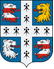 СОВЕТ ДЕПУТАТОВМУНИЦИПАЛЬНОГО ОБРАЗОВАНИЯ НИЗИНСКОЕ СЕЛЬСКОЕ ПОСЕЛЕНИЕМУНИЦИПАЛЬНОГО ОБРАЗОВАНИЯ ЛОМОНОСОВСКИЙ МУНИЦИПАЛЬНЫЙ РАЙОНЛЕНИНГРАДСКОЙ ОБЛАСТИ(третий созыв)РЕШЕНИЕот 15 декабря 2022г.                                                                                                                    № 77 «О предоставлении субсидии МУП «Низино» из бюджета муниципального образования Низинское сельское поселение в 2022 году»	Руководствуясь положениями Бюджетного Кодекса Российской Федерации, Федеральным законом №131-ФЗ от 06 октября .  «Об общих принципах организации местного самоуправления в Российской Федерации», Уставом МО Низинское сельское поселение (2017г.),  предложением главы местной администрации, Совет депутатов МО Низинское сельское поселение решил:В  целях обеспечения безопасности работы котельной дер.Низино в отопительный сезон, 2022-2023г. утвердить предоставление субсидии  муниципальному унитарному предприятию «Низино» из бюджета МО Низинское сельское поселение на возмещение затрат, связанных с выполнением работ по замене оборудования  котельной д.Низино в сумме 8623610 руб.00 коп.Муниципальному унитарному предприятию «Низино» осуществить целевое использование субсидии исключительно для возмещения затрат, связанных с выполнением работ по замене оборудования  котельной д.Низино.   Отделу учета и отчетности  МО Низинское сельское поселение перечисление  субсидии осуществлять в соответствии с Бюджетным Кодексом Российской Федерации.Решение Совета депутатов МО Низинское сельское поселение №32 от 21.06.2022 г. «О предоставлении субсидии МУП «Низино» из бюджета муниципального образования Низинское сельское поселение в 2022 году» признать утратившим силу.Настоящее Решение подлежит опубликованию (обнародованию). Настоящее Решение вступает в силу в день опубликования (обнародования). Контроль за выполнением настоящего Решения возложить на главу местной администрации МО Низинское сельское поселение Е.В. Клухину.Заместитель председателя Совета депутатовМО Низинское сельское поселение                                              Т.Н Горькавый